LOGRO 	Reconoce la física como una rama importante de la ciencia y aplica los conceptos básicos de los diferentes sistemas deunidades y medidas.INDICADOR 	.Resuelve situaciones con transformación de unidades, de  notación científica y realiza experimentos de mediciónutilizando implementos adecuados.TEMA: NOTACION CIENTIFICAI.CONCEPTUALIZACIONLa notación científica sirve para expresar en forma cómoda aquellas cantidades que son demasiado grandes o demasiado 
pequeñas.Para entender el método recordemos que las potencias de 10 se representan así:Cantidades grandes	cantidades pequeñas1	=	100	0.1	= 1/10=	10-110	=	101	0.01	=  1/100=	10-2100	=	102	0.001 =  1/1000=	10-31000	=	103	0.0001	=1/10000=	10-410000	=	104	0.00001  = 1/100000  =	10-5100000  =	105	0.000001=  1/1000000=	10-6Un número está escrito en notación científica cuando se expresa como un número 
comprendido entre 1 y 10  multiplicado por una potencia de 10 correspondienteEjemplo : al frente de cada  cantidad decimal se ha escrito el numero en  notación científicaNote que el exponente de 10 es el número de ceros que tiene la cifra, a la derecha o a la izquierda. Cuando es ala izquierda el exponente de 10 es negativo*Tenga en cuenta donde debe quedar el cero y cuantos lugares decimales debe trasladarse la coma. El exponente  de  10 coincide con el numero de lugares que se traslada la coma.COMO SE LEEN?Como se lee 2x104?Rta:  dos por diez a la cuatro-Como se lee 3,5x104?Rta: tres coma cinco por diez a la cuatro-Como se lee 8x10-5Rta: ocho por diez a la menos cincoPREFIJOS DE CANTIDADES GRANDES Y PEQUEÑASI.ACTIVIDADTranscribe en una hoja de examen el tema de notación científica Realiza en la hoja de examen los siguientes ejercicios1.Expresa en notación científica  las siguientes cantidades dadas en decimales 900000000000,000000872360000000 
0, 000075482. Exprese las siguientes medidas en notación científicaa. 5800 m	b. 450000 m	c.302000000m	d.	86000000000 me. 0.000508 kg	f. 0.00000045Kg	h. 0.003600 Kg	i. 0.004 Kgj. 300000000 s	k. 186000 s	l. 93000000.3.Efectua las siguientes operacionesa.	7.65x10-6	+	4.56x10-6  +  9.32 x10-6b.	2.42x106	+	(	7.88x102  x  2.33x104c.	(8.85 x10-8	- 3.35x10-8 ) +	(3.80x10-8  + 2.50 x10-6)4. Efectua las operaciones de multiplicación y división teniendo en cuenta las propiedades de las potencia de igual basea. 	((1.24x10-9 )(4.567 x10-3 )(2.34 x106))(2x10-2 )(3x106)b.((2x105)(3x10-1)(3x10-7)5.Escribe las siguientes potencias como expresiones decimales4.45x103	____________________	4.45x10-2	_________________6.98x10-6	____________________	9.10x103	_________________7.475x10-5	____________________	9.638x10-5	_________________6.10x105	____________________	4.72x10-3	_________________3.45x10-4	____________________	1.98x105	_________________3.28x104	____________________	1.05x10-6	_________________6.Escribe las siguientes magnitudes en forma decimal.Tiempo que tarda la luz del sol en llegar a la tierra: 4.9 x102  segundos___________________Carga eléctrica de un electrón : 1.60206x10-19 C.________________7.Expresa en notación científica:El tamaño de un virus : 0.00000001268 metros 	__________________________________ 
La distancia de la tierra al sol : 150000000 km m __________________________________ 
La masa de un protón : 0.00000000000000000000000167 kg ______________________Periodo de un electrónen su orbita alrededor del núcleo: 0.000000000000001 seg ________________________Periodo de oscilación de una cuerda de guitarra: 0.00001 seg. ______________________ Intervalo de tiempo entre los latidos del corazón humano: 1.2segMasa del sol : 600000000000000000000000000000000gr___________________________ 
Masa de un barco : 10000000000000 gr __________________________________________ 
Masa del átomo : 0.0000000000000000000001 kg _______________________________ 
Masa de un toro: 620000 gr ____________________________________________________ 
Masa de la tierra : 5970000000000000000000000000 gr _____________________________8. Efectúa las siguientes operacionesA) (5x103) (7x103)B) (4.0 X10-4)(6x10-4)C.) 	(4.2 x10-8 )x (3.21 x10-6)D) (3.56x105)(2.1x105)E).	(9.13 x10-4) x( 3.21x107)2	4	610F)..10 .108 	1210	.10G).  8x106 dividido en  4x10-89-Escribe en notación científica y luego realiza la operaciónA) 150000x600000     B)  7800000x200000    C)  509000 x 32000 	D) 230000000x1500000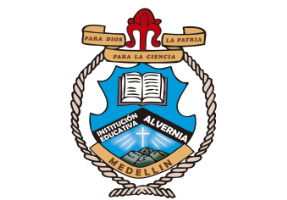 INSTITUCION EDUCATIVA ALVERNIAAREA: Ciencias Naturales Física  Grado: ________________________________ESTUDIANTE: _____________________________________________DOCENTE:. J.V. GreccoCONTENIDO: GUIA TALLER DE SUFICIENCIA          PERIODO II CONTENIDO: GUIA TALLER DE SUFICIENCIA          PERIODO II NotacióndecimalNotacióncientifica200002x104350003,5x1047580000007,58x1080,000088x10-50,252,5x10-10,000383,8x10-40,0000007587,58x10-7PrefijoSímboloFactor deMultiplicaciónPrefijoSímboloFactor deMultiplicaciónDecaDa101Decid10-1HectoH102CentiC10-2KiloK103MiliM10-3MegaM106Microμ10-6GigaG109Nanon10-9TeraT1012Picop10-12PetaP1015Femtof10-15ExaE1018Attoa10-18